Lubuska Regionalna Organizacja Turystyczna „LOTUR”   wspierała i promowała akcje  Nie rezygnuj z podróży - Wybierz voucher!Podmioty z szeroko rozumianej branży turystycznej mają możliwość oferowania voucherów, do przyszłego wykorzystania, za odwołane z powodu pandemii koronawirusa imprezy turystyczne, noclegi i inne usługi turystyczne. Nie rezygnuj - zmień termin! Nic na tym nie tracisz. Voucher będzie ważny przez 1 rok od dnia, w którym miała się odbyć impreza turystyczna lub w którym miało się odbyć wydarzenie, za które klient wniósł zapłatę. W przypadku wycieczek możesz też zmienić miejsce. Polska jest piękna i na Ciebie zaczeka!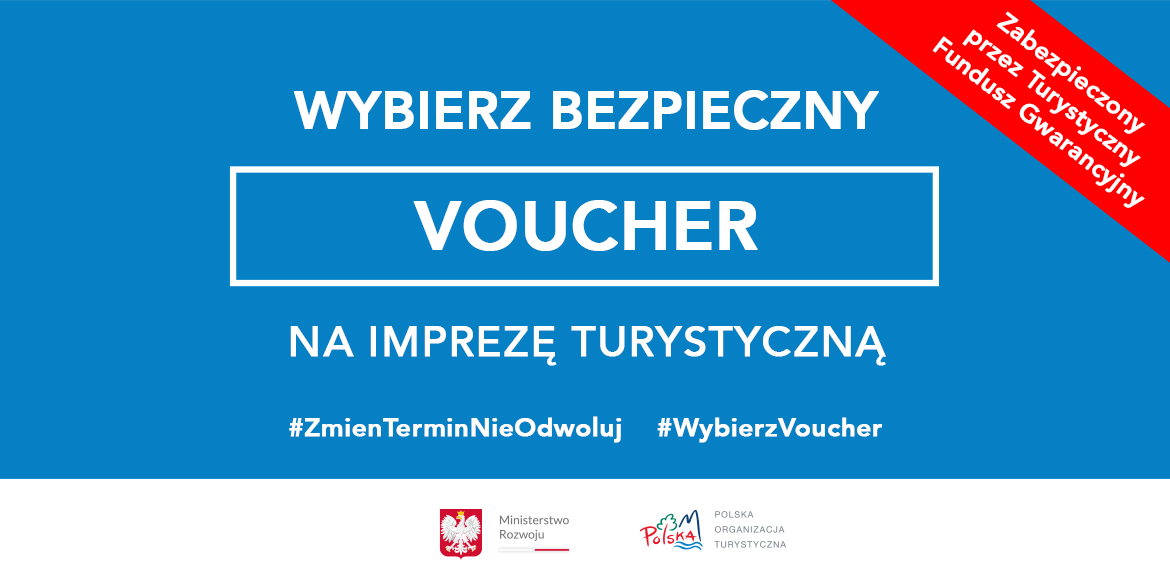 Voucher jest niezwykle prosty w realizacji. Zapytaj swojego touroperatora, hotel czy atrakcję turystyczną o możliwość zamiany na voucher. Taki voucher jest ważny przez rok od daty, w której miała się rozpocząć usługa. Jego wartość nie może być niższa od poniesionych do tej pory przez klienta kosztów.Branża turystyczna potrzebuje naszego wsparcia, solidarności. Pomóż polskim przedsiębiorcom i ich pracownikom. Pandemia koronawirusa SARS-Cov-2 wywołującego chorobę Covid-19 spowodowała, że hotelarze, gospodarze agroturystyki, przewoźnicy, biura podróży czy przewodnicy z dnia na dzień stracili źródło utrzymania. Teraz to od nas zależy ich przyszłość oraz to czy będzie miał kto o nas zadbać podczas kolejnego urlopu, czy pobytu służbowego. Pomóżmy branży.Vouchery mogą być wydawane przez przedsiębiorców organizujących np.:imprezy turystyczne,usługi hotelarskie,usługi przewodnickie,usługi pilotów wycieczek,wystawy i kongresy,działalność kulturalną (np. kina, teatry, muzea),działalność rozrywkową, np. koncerty,działalność rekreacyjną i sportową,wystawy tematyczne lub imprezy plenerowe. Pamiętaj, że voucher za imprezę turystyczną jest w pełni bezpieczny, bo jest gwarantowany systemem zabezpieczeń na wypadek niewypłacalności.Zachęcamy do korzystania z tej możliwości!Masz pytania? Pisz do nas: koronawirus@pot.gov.pl